apstiprinĀts
 Daugavpils Individuālo sporta veidu skolas direktore_________________A.TitovaDaugavpilī, 2020.gada 27.maijāNr. DISVS2020/30UZAICINĀJUMS piedalīties aptaujā par līguma piešķiršanas tiesībām Daugavpils Individuālo sporta veidu skolas vieglatlētikas nodaļai inventāra papildus iegādeiPasūtītājs: 2. Iepirkuma priekšmets: Daugavpils Individuālo sporta veidu skolas vieglatlētikas nodaļai inventāra papildus iegāde3. Paredzamā līgumcena: līdz EUR 1265.00 bez PVN4. Līguma izpildes termiņš: 2020.gada 1.augusts5. Nosacījumi dalībai iepirkuma procedūrā5.1. Pretendent ir reģistrēts Latvijas Republikas Uzņēmumu reģistrā vai līdzvērtīgā reģistrā ārvalstīs;5.2. Pretendentam ir pieredze tehniskajā specifikācijā minētā pakalpojuma sniegšanā;5.3. Pretendentam ir jābūt nodrošinātai mājas lapai, lai būtu iespēja iepazīties ar preču klāstu;5.4. Precīzs pakalpojuma apraksts ir noteiks  tehniskajā specifikācijā (pielikums Nr.1); 5.5.Preces tiks iepirktas pa daļām, saskaņā ar Pasūtītāja iepriekšēju pasūtījumu (rakstisku vai mutisku), līgumā noteiktajā kārtībā. Pasūtītājam nav pienākums nopirkt visas tehniskās specifikācijās noteiktās preces;5.6. Pretendentam nav tiesību mainīt piedāvātās preces aprakstu5.7. Iesniegt paraugu, kuru pēc izskatīšanas mēs apņemamies atgriezt atpakaļ.6.Pretendentu iesniedzamie dokumenti dalībai aptaujā6.1. Pretendenta sastādīts finanšu/tehniskais piedāvājums (2.pielikums)7.Piedāvājuma izvēles kritērijs: 7.1. Piedāvājums, kas pilnībā atbilst prasībām; 7.2.Ja  vai vairākiem pretendentiem absolūti vienādi Finanšu piedāvājumi, kas atbilst visām tehniskajā specifikācijā norādītajām prasībām, tad pasūtītājam ir tiesības veikt izlozi.8.Piedāvājums iesniedzams: līdz 2020.gada 29.maijam, plkst.15:00 9.Piedāvājums var iesniegt:9.1.personīgi, vai pa pastu pēc adreses Kandavas ielā 17a, Daugavpilī (3.stāvs, kab.302)9.2.elektroniski (e-pasts: disvs@daugavpils.lv)10.Paziņojums par rezultātiem: tiks ievietota Daugavpils pilsētas domei tīmekļa vietnē www.daugavpils.lv , sadaļā “Pašvaldības iepirkumi, konkursi”Pielikumā:Tehniskā specifikācija;Finanšu-tehniskā piedāvājuma forma.                                                                            1.pielikums aptaujaiTehniskā specifikācijaVeicamā darba uzdevumi: Daugavpils Individuālo sporta veidu skolas vieglatlētikas nodaļai inventāra papildus iegāde; Pasūtījuma izpildināšana: 2020.gada 1.augustsPiegāde: bezmaksasTehnisko specifikāciju sagatavojaDaugavpils Individuālo sporta veidu skolas metodiķe                                                        J.Dedele2.Pielikums2020.gada ____._______________, DaugavpilīFINANŠU - TEHNISKAIS PIEDĀVĀJUMSPiedāvājam piegādāt Daugavpils Individuālo sporta veidu skolas vieglatlētikas nodaļai papildus inventāru par šādu cenu:3. Mēs apliecinām, kā:Līguma izpildes termiņš līdz 2020 gada 1.augustam;Nekādā veidā neesam ieinteresēti nevienā citā piedāvājumā, kas iesniegts šajā iepirkumā;Nav tādu apstākļu, kuri liegtu mums piedalīties iepirkumā un izpildīt tehniskās specifikācijās norādītās prasības;Pasūtītās preces piegādāsim uz sava rēķina.Paraksta pretendenta vadītājs vai vadītāja pilnvarota persona:Pasūtītāja nosaukumsDaugavpils Individuālo sporta veidu skolaAdreseKandavas iela 17a, Daugavpils, LV-5401Reģ.Nr.40900021067Kontaktpersona līguma slēgšanas jautājumosDirektore Anna Titova, tālr. 65421908e-pasts: disvs@daugavpils.lv Kontaktpersona tehniskajos jautājumosVieglatlētikas nodaļas vecākais treneris A.Domaņins, tālr. 26078741, e-pasts: disvs@daugavpils.lvNr.NosaukumsAprakstsMērvienība12341.Vieglatlētikas naglenes augstlēkšanai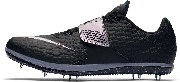 Vieglatlētikas naglenes augstlēkšanai. Vieglas augstlēkšanas naglenes ar sietiņmateriāla virsdaļu, kas pārklāta ar plānu sintētiska materiāla pārklājumu vieglumam un elpotspējai. Viegla putu materiāla starpzole amortizācijai. Stingra Pebax materiāla ārzole, kas nodrošina nepieciešamo stabilitāti un atsperīgumu. Ar šņorēm noslēdzamas virsdaļa un ar stingru sintētiska materiāla klipsi pa virsu papildus stabilitātei. ar 9mm garām naglām - 7 pēdas priekšdaļā un 4 papēža daļā. Izmērs: US6,5             US8,5             US9             US121 pāris1 pāris2 pāri1 pāris2.Vieglatlētikas naglenes - stadiona skriešanas apavi vidējām distancēm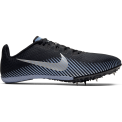 Vieglatlētikas naglenes - stadiona skriešanas apavi vidējām distancēm. Sietiņmateriāla virsdaļas materiāls elpotspējai. Sintētiska materiāla pārklājums purngalā un nedaudz gar sāniem pēdas stabilitātei. Papildus šņores sānu daļā zem virsdaļas materiāla, kas savienotas ar šņorēšanas sistēmu, lai savelkot šņores nodrošinātu lielisku pēdas atbalstu. Gumijas ārzole ar mazām gumijas radzītēm (izvirzījumiem) papēža daļā lieliskai saķerei. Mīksta putu materiāla starpzole amortizācijai. Stingra plasmasa ārzole priekšdaļā ar 7 ieskrūvējamām radzēn - nagliņām lieliskai saķerei un atspērienam. Ļoti viegla svara - EUR 44 izmēra svars, lai ir zem 190 gramiem, lai vieglāk skriet būtu.Izmērs: US6,51 pāris3.Vieglatlētikas naglenes sprinta distancēm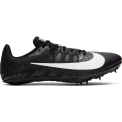 Vieglatlētikas naglenes sprinta distancēm 100-400m. Ļoti viegla un izturīga materiāla virsdaļa, kas veidota ar aušanas tehnoloģiju un ir bezšuvju konstrukcijas, lai mazinātu berzes iespējamību un nodrošinātu vieglumu un izturību. Ļoti viegla un stingra materiāla ārzole, kas veidota ar nedaudz paaugstinātu purngalu labākam atspērienam. Ārzole ar 8 ieskrūvējamām 6,35mm garām, vieglām nerūsējoša tērauda nagliņām ārzoles priekšdaļā. Vīriešu US 10 izmērs - 151 grams.Izmērs: US8,5             US8             US7            US6,51 pāris2 pāri3 pāri1 pāris4.Vieglatlētikas naglenes vidējām distancēmVieglatlētikas naglenes - vidējām distancēm. Ļoti viegla un stingra sietiņmateriāla virsdaļa, kas veidota no bezšuvju konstrukcijas adījuma, lai mazinātu berzes iespējamību, sniegtu komfortu un vieglumu. Viegla, perforēta sietiņmateriāla mēlīte ar plāna sintētiska materiāla līmētām malām, lai cieši piegultu pēdai. Mīksta materiāla iekšējās siksnas, kas aptver pēdas sānu daļu, lai skriešanas laikā nodrošinātu pēdai komfortu un dinamisku pēdas sānu atbalstu. Apaļs caurums virsdaļas papēža daļā, lai apavu svars būtu vēl vieglāks. Polsterēta iekšdaļa potītes daļā papildus komfortam un berzes iespējamības mazināšanai. Cieta Poliuretāna papēža daļa ar mazām radzītēm saķerei. Stingra un atsperīga sakausējuma ārzoles priekšdaļa ar 6 ieskrūvējamām nagliņām lieliskai saķerei un atspērienam. Caurumota ārzoles priekšdaļas plakne vieglākam svaram. Mīksta putu materiāla starpzole amortizācijai. Svars: Vīriešu US 9 jeb EUR 42,5 izmērs - 130 grami.Izmērs: US8,5             US8             US4,51 pāris2 pāri1 pāris5.Vieglatlētikas naglenes tāllēkšanai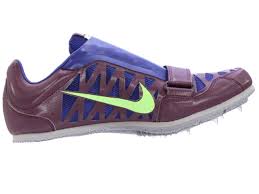 Sietiņamteriāla virsdaļa ar plašiem caurumiem sintētiska materiāla pārklājumu, lai sniegtu gan lielisku elpotspēju un vieglumu, gan nepieciešamo pēdas atbalstu. Ar šņorēm aizšņorējamas un ar sintētisku pārklājumu pār šņorēm, kas ar rāvējslēdzēju aiztaisāms, lai nodrošināmu maksimālu pēdas atbalstu. Papildus atbalstam, šņorēšanas sistēmas sākumā vēl ar klipsi aiztaisāma siksna. Rievotas gumijas zole papēža daļā un stingra materiāla ārzole spriekšdaļa ar 7 ieskrūvējamām nagliņām lieliskam atspērienam un saķerei. Purngala daļa slīpi pacelta uz augšu labākam atspērienam.Izmērs: US4,5             US81 pāris1 pāris6.Vieglatlētikas naglenes trīssoļlēkšanai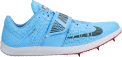 Vieglatlētikas naglenes trīssoļlēkšanai. Viegla un polsterēta materiāla virsdaļa komfortam ar sintētiskiem pārklājumiem pēdas atbalstam. Plata un stingra sintētiska materiāla siksna, kas aizstaisāma ar klipsi pār pēdas virsdaļas vidus daļa stabilitātei. Viegli un izturīgi neilona materiāla diegi, kas savienoti ar šņorēšanas sistēmu, savelkot šņores, nodrošina dinamisku pēdas atbalstu. Putu materiāla starpzole amortizācijai. Plakana ārzoles papēža un vidus daļa ar stingru un rievotu materiāla pārklājumu lieliskai saķerei.Izmērs: US72 pāriKam:Daugavpils Individuālo sporta veidu skolai, Kandavas iela 17a, Daugavpils, LV-5401Pretendenta nosaukums, Reģ. Nr.Adrese:Kontaktpersona, tās tālrunis, fakss un e-pasts:Datums:Pretendenta Bankas rekvizīti:Nr.NosaukumsAprakstsMērvienībaCena bez PVN1.Vieglatlētikas naglenes augstlēkšanaiVieglatlētikas naglenes augstlēkšanai. Vieglas augstlēkšanas naglenes ar sietiņmateriāla virsdaļu, kas pārklāta ar plānu sintētiska materiāla pārklājumu vieglumam un elpotspējai. Viegla putu materiāla starpzole amortizācijai. Stingra Pebax materiāla ārzole, kas nodrošina nepieciešamo stabilitāti un atsperīgumu. Ar šņorēm noslēdzamas virsdaļa un ar stingru sintētiska materiāla klipsi pa virsu papildus stabilitātei. ar 9mm garām naglām - 7 pēdas priekšdaļā un 4 papēža daļā. Izmērs: US6,5             US8,5             US9             US121 pāris1 pāris2 pāri1 pāris2.Vieglatlētikas naglenes - stadiona skriešanas apavi vidējām distancēmVieglatlētikas naglenes - stadiona skriešanas apavi vidējām distancēm. Sietiņmateriāla virsdaļas materiāls elpotspējai. Sintētiska materiāla pārklājums purngalā un nedaudz gar sāniem pēdas stabilitātei. Papildus šņores sānu daļā zem virsdaļas materiāla, kas savienotas ar šņorēšanas sistēmu, lai savelkot šņores nodrošinātu lielisku pēdas atbalstu. Gumijas ārzole ar mazām gumijas radzītēm (izvirzījumiem) papēža daļā lieliskai saķerei. Mīksta putu materiāla starpzole amortizācijai. Stingra plasmasa ārzole priekšdaļā ar 7 ieskrūvējamām radzēn - nagliņām lieliskai saķerei un atspērienam. Ļoti viegla svara - EUR 44 izmēra svars, lai ir zem 190 gramiem, lai vieglāk skriet būtu.Izmērs: US6,51 pāris3.Vieglatlētikas naglenes sprinta distancēmVieglatlētikas naglenes sprinta distancēm 100-400m. Ļoti viegla un izturīga materiāla virsdaļa, kas veidota ar aušanas tehnoloģiju un ir bezšuvju konstrukcijas, lai mazinātu berzes iespējamību un nodrošinātu vieglumu un izturību. Ļoti viegla un stingra materiāla ārzole, kas veidota ar nedaudz paaugstinātu purngalu labākam atspērienam. Ārzole ar 8 ieskrūvējamām 6,35mm garām, vieglām nerūsējoša tērauda nagliņām ārzoles priekšdaļā. Vīriešu US 10 izmērs - 151 grams.Izmērs: US8,5             US8             US7            US6,51 pāris2 pāri3 pāri1 pāris4.Vieglatlētikas naglenes vidējām distancēmVieglatlētikas naglenes - vidējām distancēm. Ļoti viegla un stingra sietiņmateriāla virsdaļa, kas veidota no bezšuvju konstrukcijas adījuma, lai mazinātu berzes iespējamību, sniegtu komfortu un vieglumu. Viegla, perforēta sietiņmateriāla mēlīte ar plāna sintētiska materiāla līmētām malām, lai cieši piegultu pēdai. Mīksta materiāla iekšējās siksnas, kas aptver pēdas sānu daļu, lai skriešanas laikā nodrošinātu pēdai komfortu un dinamisku pēdas sānu atbalstu. Apaļs caurums virsdaļas papēža daļā, lai apavu svars būtu vēl vieglāks. Polsterēta iekšdaļa potītes daļā papildus komfortam un berzes iespējamības mazināšanai. Cieta Poliuretāna papēža daļa ar mazām radzītēm saķerei. Stingra un atsperīga sakausējuma ārzoles priekšdaļa ar 6 ieskrūvējamām nagliņām lieliskai saķerei un atspērienam. Caurumota ārzoles priekšdaļas plakne vieglākam svaram. Mīksta putu materiāla starpzole amortizācijai. Svars: Vīriešu US 9 jeb EUR 42,5 izmērs - 130 grami.Izmērs: US8,5             US8             US4,51 pāris2 pāri1 pāris5.Vieglatlētikas naglenes tāllēkšanaiSietiņamteriāla virsdaļa ar plašiem caurumiem sintētiska materiāla pārklājumu, lai sniegtu gan lielisku elpotspēju un vieglumu, gan nepieciešamo pēdas atbalstu. Ar šņorēm aizšņorējamas un ar sintētisku pārklājumu pār šņorēm, kas ar rāvējslēdzēju aiztaisāms, lai nodrošināmu maksimālu pēdas atbalstu. Papildus atbalstam, šņorēšanas sistēmas sākumā vēl ar klipsi aiztaisāma siksna. Rievotas gumijas zole papēža daļā un stingra materiāla ārzole spriekšdaļa ar 7 ieskrūvējamām nagliņām lieliskam atspērienam un saķerei. Purngala daļa slīpi pacelta uz augšu labākam atspērienam.Izmērs: US4,5             US81 pāris1 pāris6.Vieglatlētikas naglenes trīssoļlēkšanaiVieglatlētikas naglenes trīssoļlēkšanai. Viegla un polsterēta materiāla virsdaļa komfortam ar sintētiskiem pārklājumiem pēdas atbalstam. Plata un stingra sintētiska materiāla siksna, kas aizstaisāma ar klipsi pār pēdas virsdaļas vidus daļa stabilitātei. Viegli un izturīgi neilona materiāla diegi, kas savienoti ar šņorēšanas sistēmu, savelkot šņores, nodrošina dinamisku pēdas atbalstu. Putu materiāla starpzole amortizācijai. Plakana ārzoles papēža un vidus daļa ar stingru un rievotu materiāla pārklājumu lieliskai saķerei.Izmērs: US72 pāri                                                                                                    Kopā:                                                                                                    Kopā:                                                                                                    Kopā:Vārds, uzvārds, amatsParaksts Datums